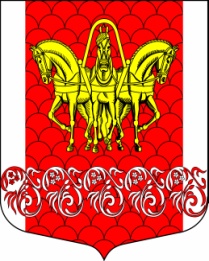 СОВЕТ ДЕПУТАТОВМУНИЦИПАЛЬНОГО ОБРАЗОВАНИЯ «КИСЕЛЬНИНСКОЕ СЕЛЬСКОЕ ПОСЕЛЕНИЕ»ВОЛХОВСКОГО МУНИЦИПАЛЬНОГО РАЙОНАЛЕНИНГРАДСКОЙ ОБЛАСТИтретьего созыва РЕШЕНИЕот 20 июня  2017  года    № 17      Об отмене решения Совета депутатов муниципального образования «Кисельнинское сельское поселение»  Волховского муниципального района Ленинградской области  от 31 марта 2017 года   № 8В соответствии с Федеральным законом от 21 июля 2005 г. N 115-ФЗ "О концессионных соглашениях", Федеральным законом № 131-ФЗ от 6 октября 2003 года (с изменениями) «Об общих принципах организации местного самоуправления в Российской Федерации», статьей 33 Устава муниципального образования «Кисельнинское сельское поселение», Совет Депутатов муниципального образования «Кисельнинское сельское поселение» Волховского муниципального района Ленинградской области решил:1. Отменить Решение Совета Депутатов муниципального образования «Кисельнинское сельское поселение»  Волховского муниципального района Ленинградской области  от 31 марта 2017 года № 8 « О передаче части полномочий по проведению и организации совместного конкурса на право заключения концессионного соглашения» 2. Решение вступает в силу со дня принятия, подлежит официальному опубликованию в газете «Провинция. Северо-Запад» и размещению на сайте администрации МО «Кисельнинское сельское поселение» www.кисельня.рф 3. Контроль за исполнением настоящего решения оставляю за собой.Глава муниципального образования«Кисельнинское сельское поселение»                                               О.В. Аверьянов                                                                                                                                                                                                                                     